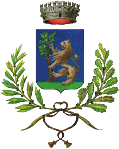 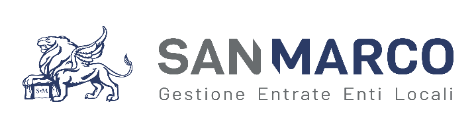 SEGNALAZIONI /RICHIESTA RETTIFICA IMPORTI / RICHIESTA RIMBORSITRIBUTO TARI- UTENZA NON DOMESTICA (*) DATI OBBLIGATORI AI FINI DELLA VALIDITA’ DELLA SEGNALAZIONEDATI CONTRIBUENTE*Ragione sociale _________________________________________________________________________C.F. ________________ Piva _______________Sede legale in ____________________________________via/piazza _____________________________________________ n° ___ tel.  ________________________e-mail ____________________________________ PEC  _________________________________________ attività cod. Ateco  __________ con utenza regolarmente iscritta nella Banca Dati Tari e sita nel Comune di Almenno San Bartolomeo in Via _____________________________________________ n. ___________ LEGALE RAPPRESENTANTECognome____________________________Nome________________________C.F._____________________Residente a _____________________________ via/piazza _________________________________ n° _____Descrizione della segnalazione/richiesta - si prega compilare in modo chiaro e leggibile____________________________________________________________________________________________________________________________________________________________________________________________________________________________________________________________________________________________________________________________________________________________________________________________________________________________________________________________________________________________________________________________________________________________________________________________________________________________________________________________________________________________________________________________________________________________________________________________________________________________________________________________________________________________________________________________________________________________________________________________________________________________________________________________________________________Allegati:	 documentazione inizio/fine lavori rogito acquisto o contratto d’affitto documento di identità      copia quietanza di versamento     Il/La sottoscritto legale rappresentante scrivente, CHIEDE 
il RIMBORSO dell’eventuale importo a credito non compensabile con accredito sul conto corrente, al seguente IBAN ___________________________________________Data,  _____ /______/__________                        Firma del Dichiarante *______________________________Informativa Privacy aggiornata al GDPR (25 maggio 2018)Titolare del trattamento dei dati è San Marco S.p.A. (ex art. 11 D.lgs. 507/93) con Sede in Via Gorizia, 56 23900 Lecco. La raccolta ed il trattamento saranno effettuati sulle seguenti tipologie di dato: dati identificativi, di contatto, bancari. Il trattamento dei dati conferiti a San Marco S.p.A. è improntato ai principi di correttezza, liceità e trasparenza, venendo pertanto tutelata la Sua riservatezza e i Suoi diritti. I dati sono forniti per adempiere ad obblighi previsti da regolamenti e normativa applicabile (rif. DPR 602/73 e s.i.m.., D.lgs. 504/92), pertanto il Suo consenso al trattamento dei dati non è necessario in quanto il conferimento dei dati personali per i contribuenti tenuti al pagamento dei tributi ha natura obbligatoria. In caso di mancato conferimento dei dati non sarà possibile erogare il servizio richiesto. Il trattamento dei Suoi dati avviene mediante strumenti manuali e automatizzati, con modalità strettamente correlate alle finalità istituzionali connesse e strumentali all'attività della nostra Società. Per le finalità sopra descritte i dati non saranno diffusi e non saranno trasferiti extra UE/EEA, saranno trasmessi ad altre società o professionisti (fornitori IT, Consulenti, Autorità e Organi di vigilanza, etc.), eventualmente nominate Responsabili del trattamento e saranno trattati da autorizzati previamente istruiti sottoposti a clausola di riservatezza. I suoi diritti: diritto di accesso e, ove previsto, di rettifica, cancellazione, limitazione al trattamento, opposizione e opposizione alla ricezione di comunicazioni commerciali, portabilità del dato. Il DPO/RPD (Data Protection Officer o Responsabile della Protezione dei Dati), presso il quale potrà esercitare i Suoi diritti, è raggiungibile qui: dpo@sanmarcospa.it. Informativa privacy estesa reperibile sul sito www.sanmarcospa.it/privacyMODALITA’ DI PRESENTAZIONE DELLA RICHIESTASI PREGA DI UTILIZZARE UN SOLO CANALE TRA I SEGUENTIA mezzo mail a almennosanbartolomeo.tari@sanmarcospa.it (con documentazione in formato PDF)A mezzo PEC a lecco@legal.sanmarcospa.it (con documentazione in formato PDF)NON VERRANNO ACCETTATE DICHIARAZIONI INCOMPLETE O MANCANTI IN TUTTO O IN PARTE DELLA DOCUMENTAZIONE RICHIESTAA chi rivolgersi		SAN MARCO S.P.A.NUMERO VERDE	800 95 77 58Telefono		0341/361144 int.4Fax			0341/362769e-mail			almennosanbartolomeo.tari@sanmarcospa.it    PEC lecco@legal.sanmarcospa.itOrario			dal lunedì al venerdì dalle 9.00 alle 12.00 e dalle 14.00 alle 17.00         Categoria di tassazione utilizzata  Superficie soggetta a tassazione  Periodo di occupazione